HungaryHungaryHungaryHungaryJune 2027June 2027June 2027June 2027SundayMondayTuesdayWednesdayThursdayFridaySaturday12345Day of National Unity678910111213141516171819Day of the Independent Hungary2021222324252627282930NOTES: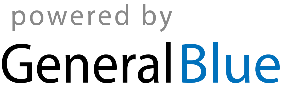 